A) EJECUCIÓN DEL PRESUPUESTO DE INGRESOSEJECUCIÓN DEL PRESUPUESTO DE INGRESOS: Refleja la proporción que sobre los ingresos presupuestarios previstos suponen los ingresos presupuestarios netos, esto es, los derechos reconocidos netosFÓRMULA: Derechos reconocidos netos/Previsiones definitivas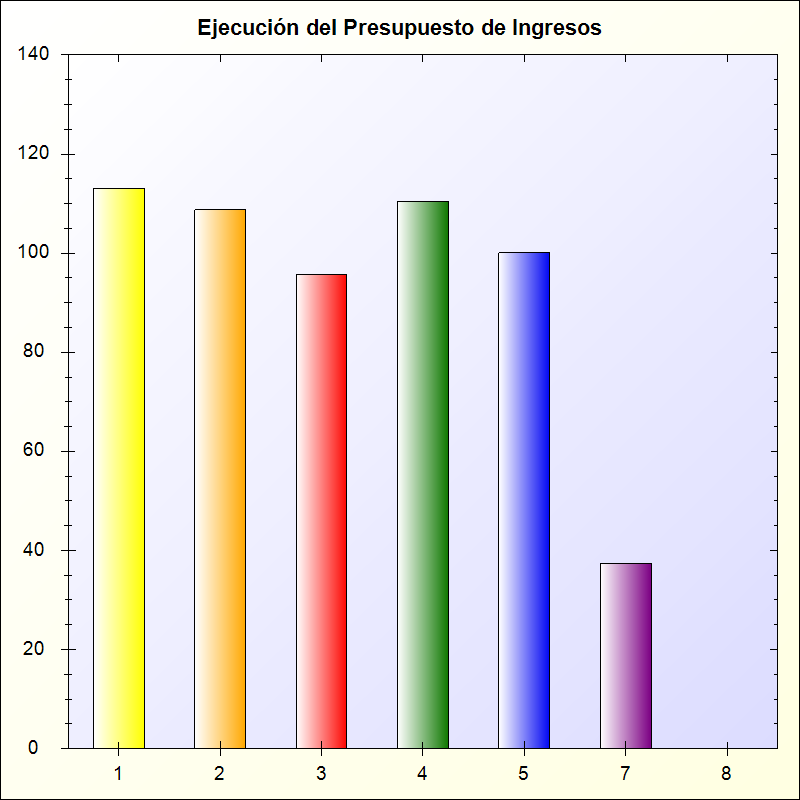 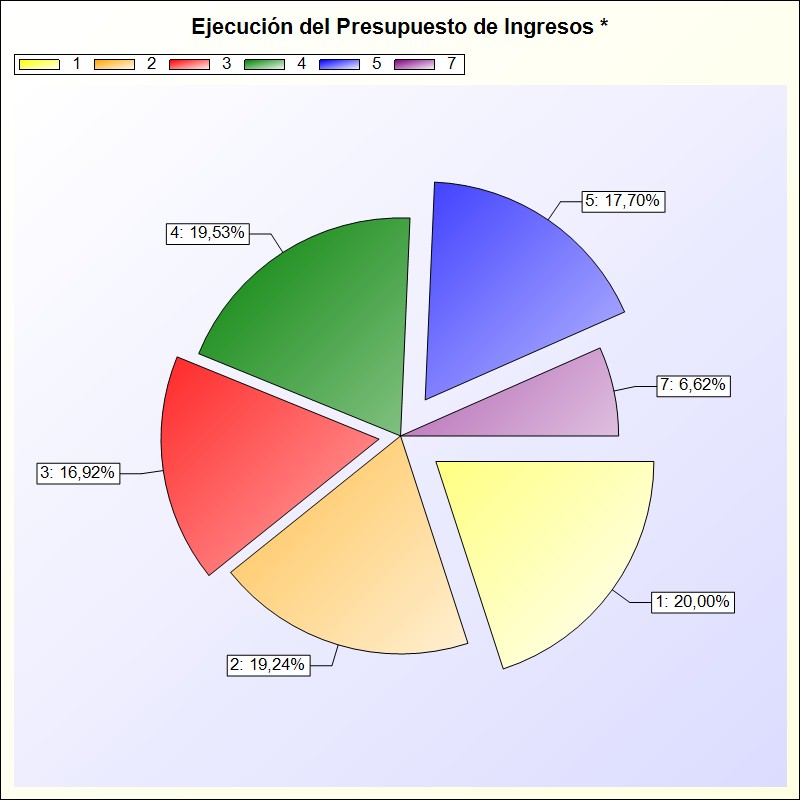 * -> Aporte relativo de cada detalle al valor total del indicadorCapítuloPrevisiones DefinitivasDerechos Rec. NetosPorcentaje1 - Impuestos directos9.350.557,2810.578.398,23113,13 %2 - Impuestos indirectos3.860.750,444.200.466,54108,80 %3 - Tasas, precios públicos y otros ingresos4.376.669,654.188.592,5795,70 %4 - Transferencias corrientes10.599.445,4211.707.683,50110,46 %5 - Ingresos patrimoniales137.300,00137.455,72100,11 %7 - Transferencias de capital1.191.244,00445.790,9437,42 %8 - Activos financieros6.237.830,670,000 %TOTAL35.753.797,4631.258.387,5087,43 %